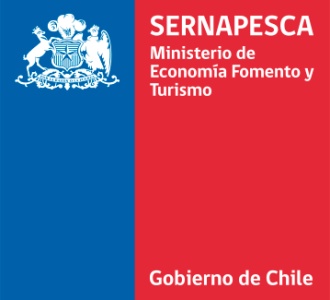 Informe TécnicoModificación del formato para la elaboración del Informe de término de contingencia, establecidos en el D.S. N°320, de 2001Servicio Nacional de Pesca y AcuiculturaJunio 2020ANTECEDENTES GENERALESEl Reglamento Ambiental para la Acuicultura (RAMA) D.S. (MINECON) N° 320/2001 fue publicado en el Diario Oficial el 14 de diciembre de 2001, con el objetivo de dar cumplimiento a lo establecido en los artículos 74° y 87° de la Ley General de Pesca y Acuicultura (LGPA). Mediante el D.S. (MINECON) N° 151 de 2017, publicado en el Diario Oficial el 13 de julio de 2018, se incorpora al RAMA la exigencia para los titulares de los centros de cultivo de presentar un informe de término de contingencia y sus resultados en el momento en que se considere que ésta ha concluido. Se incorpora además la obligación para Sernapesca, de especificar los formatos y medios de entrega del informe.Según la misma normativa, se establece que el informe deberá contener:Localización del sector afectado, identificación del centro o agrupación si corresponde, titular o empresa que lo opera al momento de la contingencia;Descripción de la contingencia, detallando origen y efectos sobre la actividad de cultivo;Certificaciones de estructuras del centro o los registros de su estado en caso que éstas se vean afectadas o sean parte de la contingencia;Registro gráfico, mapas, certificados, inspección por parte del Servicio y otros antecedentes que demuestren la correcta aplicación del plan de acción ante contingencias, la recuperación de las características de limpieza del sector y actividades habituales del centro de cultivo; destino de los residuos o estructuras a eliminar si se requiere, entre otros.El 15 de marzo de 2019, Sernapesca publicó la R.E. N° 1005 que aprobó el formato para el informe de término de contingencias antes mencionado. Durante las fechas de publicación y la de este informe, los titulares de los centros de cultivo han utilizado el formato, no obstante, se ha detectado que:El informe solicita información que ya está disponible en Sernapesca debido a que el titular la ha ingresado anteriormente en cumplimiento a otros cuerpos normativos,En la mayoría de los informes presentados por la empresa se ha requerido información complementaria y,El titular no tiene totalmente claro qué información le aplica a cada plan de contingencias.Debido a lo anterior, con la finalidad de simplificar el proceso de revisión de estos informes y de que la información se solicite claramente, se requiere que una modificación del formato actualmente aprobado contemple:La eliminación de la información que ya está disponible en el Servicio,Se especifique claramente la información requerida y,Se estructure el informe en secciones específicas para cada plan de acción. Informe de término de la contingencia Indicar tipos de contingencias: En cualquiera de los tipos, agregue la fecha de la contingenciaTitular que opera el centro Entiéndase por titular a los representantes legales delcentro de cultivo u otros con derechosCentro de Cultivo de Indicar especie                    Código RNA N° XXXXXX									       AC XXX																																																																																																																																				XX de XXXXX de 202X(Fecha de entrega del informe de término de contingencias)TITULAR QUE OPERA EL CENTRO.ANTECEDENTES DEL CENTRO DE CULTIVO:ESTE FORMATO DE INFORME DE TÉRMINO DE CONTINGENCIAS ESTÁ ESTRUCTURADO SEGÚN LA CONTINGENCIA QUE OCURRIÓ EN EL CENTRO DE CULTIVO, POR LO QUE SÓLO DEBE COMPLETAR LOS CAMPOS QUE APLIQUEN A LA CONTINGENCIA O CONTINGENCIAS OCURRIDAS EN SU CENTRO	ADEMÁS DE LOS PUNTOS 1, 5 A 7.	1.- MORTALIDADES MASIVAS DE SALMÓNIDOS EN CULTIVO Y ANTE LA IMPOSIBILIDAD DE OPERACIÓN DE LOS SISTEMAS O EQUIPOS UTILIZADOS PARA LA EXTRACCIÓN, DESNATURALIZACIÓN O ALMACENAMIENTO DE LA MORTALIDAD DIARIA1.1.- RESUMEN DE LA CONTINGENCIA: (Nota: disponer del espacio que considere necesario para el resumen de la contingencia).1.2.- Antecedentes de producción y sanitarios anteriores o previa a la contingencia:1.3.- Antecedentes de la contingencia: 1.4.- Actividades realizadas, por el titular del centro afectado en el marco de la contingencia. 2.- PÉRDIDA, DESPRENDIMIENTO O ESCAPE DE RECURSOS EXÓTICOS CUALQUIERA SEA SU MAGNITUD Y,PÉRDIDA, DESPRENDIMIENTO O ESCAPE DE RECURSOS NATIVOS QUE REVISTAN EL CARÁCTER DE MASIVOS 2.1.- RESUMEN DE LA CONTINGENCIA: (Nota: disponer del espacio que considere necesario para el resumen de la contingencia).2.2.- Antecedentes de producción y sanitarios anteriores o previa a la contingencia:2.3.- Antecedentes de la contingencia: 2.4.- Actividades realizadas, por el titular del centro afectado en el marco de la contingencia. 2.5.- Antecedentes de seguridad de las estructuras de cultivo: Nota: completar esta sección sólo cuando la contingencia involucre el daño o colapso de las estructuras, en otros casos indicar: No Aplica.3.- FLORECIMIENTO DE ALGAS NOCIVAS3.1.- RESUMEN DE LA CONTINGENCIA: (Nota: disponer del espacio que considere necesario para el resumen de la contingencia).3.2.- Antecedentes de producción y sanitarios anteriores o previa a la contingencia:3.3.- Antecedentes de la contingencia: 3.4.- Actividades realizadas, por el titular del centro afectado en el marco de la contingencia. 4.-  TEMPORALES, MAREJADAS, TERREMOTOS Y TSUNAMIS,CHOQUE DE EMBARCACIONES CON LOS MÓDULOS DE CULTIVO Y,PÉRDIDAS ACCIDENTALES DE ALIMENTO, ESTRUCTURAS Y OTROS MATERIALES4.1.- RESUMEN DE LA CONTINGENCIA: (Nota: disponer del espacio que considere necesario para el resumen de la contingencia).4.2.- Antecedentes de producción y sanitarios anteriores o previa a la contingencia:4.3.- Antecedentes de la contingencia: 4.4.- Actividades realizadas, por el titular del centro afectado en el marco de la contingencia. 4.5.- Antecedentes de seguridad de las estructuras de cultivo: Nota: completar esta sección sólo cuando la contingencia involucre el daño o colapso de las estructuras, en otros casos indicar: No Aplica.5.- CONCLUSIONES:En las conclusiones deberán indicarse los siguientes aspectos:3.1.- Levantamiento de los efectos causados por la contingencia en el centro de cultivo y los sectores aledaños. 3.2.- Indicar las medidas de mitigación y reparación implementadas por el titular del centro o los titulares de los centros de la agrupación afectada en los efectos producidos por la contingencia.3.3.- Evaluación de la aplicación del plan ante contingencias.3.4.- Mejoras al plan de contingencias 6.- FIRMA DEL TITULAR (Indicar nombre y RUT).7.- ANEXOSANEXO 1: Informe del médico veterinario y fotografías de las necropsias antes de la contingencia. ANEXO 2: Registros de los avisos a las autoridades. ANEXO 3: Monitoreos de variables y situaciones.ANEXO 4: Registros de disposición segura de la mortalidad. 5.1. Registro de ensilaje diario de mortalidad, 5.2. Guías de despacho de mortalidad entera, 5.3. Certificado(s) de recepción de la planta reductora para el mismo periodo de despacho, 5.4. Guías de despacho de mortalidad ensilada, 5.5. Registros de recepción de la embarcación que retira el ensilaje, 5.6. Certificado(s) de recepción de la planta reductora para el mismo periodo de despacho, 5.7. Certificado(s) de recepción final del vertedero (si corresponde)ANEXO 5: Registros de la recaptura de peces escapados. ANEXO 6: Certificaciones realizadas a las estructuras del centro.ANEXO 7: Mantenciones realizadas a las estructuras del centro.ANEXO 8 Memorias de cálculo realizadas a las estructuras del centro.ANEXO 9: Registro del último monitoreo realizado antes de ocurrida la contingencia.ANEXO 10: Informe del médico veterinario y fotografías de las necropsias después o durante la contingencia.Nombre o razón socialDomicilioCédula de identidad o R.U.TNombre representante legalCédula de identidad o R.U.TCoordenadas geográficas del centro (Indicar coordenadas de todos los vértices de la concesión, datum y huso).Resoluciones de Calificación Ambiental (RCA) que tiene el centro (Indicar todas las RCA).Información productiva previa a la contingenciaNecropsia realizada antes de ocurrida la contingencia.En Anexo 1 incluya las fotografías e informe del médico veterinario.Tipo de contingenciaMarque con una cruz la o las alternativas que correspondan:Condición que originó la contingencia.Marque con una cruz la o las alternativas que correspondan:Indique las dos principales causas de la mortalidad de los peces.Nota: si sólo hay una causa, en 2.- indique “NO HAY”Fechas de inicio y término de la contingenciaFechas de aviso a las autoridadesIncluir los medios de verificación de los avisos en el Anexo 2Listar las actividades del plan de contingencia realizadas y la fecha en que fueron realizadas.En el caso de falla de los equipos o sistemas de extracción, desnaturalización o almacenamiento debe indicar la fecha de la reparaciónIndicar los recursos logísticos utilizados para enfrentar la contingencia, detallando las empresas prestadoras de servicios.Para el caso de embarcaciones indicar matrículaMonitoreos de variables o situaciones que fueron realizados según la contingencia y en cumplimiento de la RE N° 3264/2019.Incluir en el Anexo 3, los registros con la información establecida en la RE N° 3264/2019.Aplica a imposibilidad de operación de los sistemas o equipos utilizados para la extracción, desnaturalización o almacenamiento de la mortalidad diaria.y (3) Aplican a mortalidad masivaMarque con una cruz la o las alternativas que correspondan:Agregue otras variables monitoreadas solicitadas por Sernapesca (Resuelvo 1, letra b, último párrafo) de la RE N° 3264/2019. Si Sernapesca no solicitó otra variable indique No AplicaIndicar los lugares de disposición segura de la mortalidad.En Anexo 4 debe incluir los siguientes documentos:Información productivaTipo de contingenciaMarque con una cruz la o las alternativas que correspondan:Indique la causa de la contingencia.Marque con una cruz la o las alternativas que correspondan:Fechas de inicio, término de la contingencia y entrega del informe de los 15 díasFechas de aviso a las autoridadesIncluir los medios de verificación de los avisos en el Anexo 2Listar las actividades del plan de contingencia realizadas y la fecha en que fueron realizadas.En el caso que el escape se produjo por rotura de redes o colapso del módulo debe indicar la fecha de reparación.Indicar los recursos logísticos utilizados para enfrentar la contingencia, detallando las empresas prestadoras de servicios.Para el caso de embarcaciones indicar matrículaMonitoreos de variables o situaciones que fueron realizados según la contingencia y en cumplimiento de la RE N° 3264/2019.Incluir en el Anexo 3, los registros con la información establecida en la RE N° 3264/2019.Aplica a salmones en mar, ríos y lagos.(2, 3, 4, 5) Aplican a salmónidos en tierra y No salmónidos en tierra, mar, ríos y lagos. Marque con una cruz los monitoreos realizados:Agregue otras variables monitoreadas solicitadas por Sernapesca (Resuelvo 1, letra b, último párrafo) de la RE N° 3264/2019. Si Sernapesca no solicitó otra variable indique No AplicaEjemplares escapados y recapturados.Incluir en el Anexo 5 los registros de recaptura. Anexar ultima ficha de reporte diario de recaptura.Disposición final de ejemplares recapturadosNota: Si corresponde, incluya los peces que fueron ensilados en el centro.Certificación de estructuras.Incluir medios de verificación de las certificaciones en Anexo 6.Mantención semestral.Incluir medios de verificación de las mantenciones en Anexo 7.Memorias de cálculo.En Anexo 8 incluir todas las memorias de cálculo realizadas a las estructuras del centro afectado. Información productivaNecropsia realizada antes de ocurrida la contingencia.En Anexo 1 incluya las fotografías e informe del médico veterinario.Monitoreo de fitoplancton En Anexo 9 incluya el registro del último monitoreo realizado antes de ocurrida la contingenciaIndique la causa de la contingencia.Marque con una cruz la o las alternativas que correspondan:Fechas de inicio y término de la contingenciaFechas de aviso a las autoridadesIncluir los medios de verificación de los avisos en el Anexo 2Listar las actividades del plan de contingencia realizadas y la fecha en que fueron realizadas.Indicar los recursos logísticos utilizados para enfrentar la contingencia, detallando las empresas prestadoras de servicios.Monitoreos de variables o situaciones que fueron realizados según la contingencia y en cumplimiento de la RE N° 3264/2019.Incluir en el Anexo 3, los registros con la información establecida en la RE N° 3264/2019.(1 a 5) La resolución antes mencionada establece detalladamente la metodología de muestreo y de la información a entregar.Marque con una cruz la o las alternativas que correspondan:Agregue otras variables monitoreadas solicitadas por Sernapesca (Resuelvo 1, letra b, último párrafo) de la RE N° 3264/2019. Si Sernapesca no solicitó otra variable indique No AplicaNecropsias realizadas ocurrida o durante la contingencia.En Anexo 10 incluya las fotografías e informe del médico veterinario.Información productivaNecropsia realizada antes de ocurrida la contingencia.En Anexo 1 incluya las fotografías e informe del médico veterinario.Indique la causa de la contingencia.Marque con una cruz la o las alternativas que correspondan:Fechas de inicio y término de la contingenciaFechas de aviso a las autoridadesIncluir los medios de verificación de los avisos en el Anexo 2Listar las actividades del plan de contingencia realizadas y la fecha en que fueron realizadas.Indicar los recursos logísticos utilizados para enfrentar la contingencia, detallando las empresas prestadoras de servicios.Monitoreos de variables o situaciones que fueron realizados según la contingencia y en cumplimiento de la RE 3264/2019.Incluir en el Anexo 3, los registros con la información establecida en la RE N° 3264/2019.Aplica a temporales, marejadas, terremotos y tsunamis.a 5) Aplica a Choque de embarcaciones con los módulos de cultivo(7) Aplica a pérdidas accidentales de alimento, estructuras u otros materiales.Marque con una cruz la o las alternativas que correspondan:Agregue otras variables monitoreadas solicitadas por Sernapesca (Resuelvo 1, letra b, último párrafo) de la RE N° 3264/2019. Si Sernapesca no solicitó otra variable indique No AplicaCertificación de estructuras.Incluir medios de verificación de las certificaciones en Anexo 6.Mantención semestral.Incluir medios de verificación de las mantenciones en Anexo 7.Memorias de cálculo.En Anexo 8 incluir todas las memorias de cálculo realizadas a las estructuras del centro afectado. 